24 ноября принял участие аутентичный ансамбль бабушек с.Стояново в форуме Гражданское общество – 71, где представили Тульское областное отделение «Союз женщин России».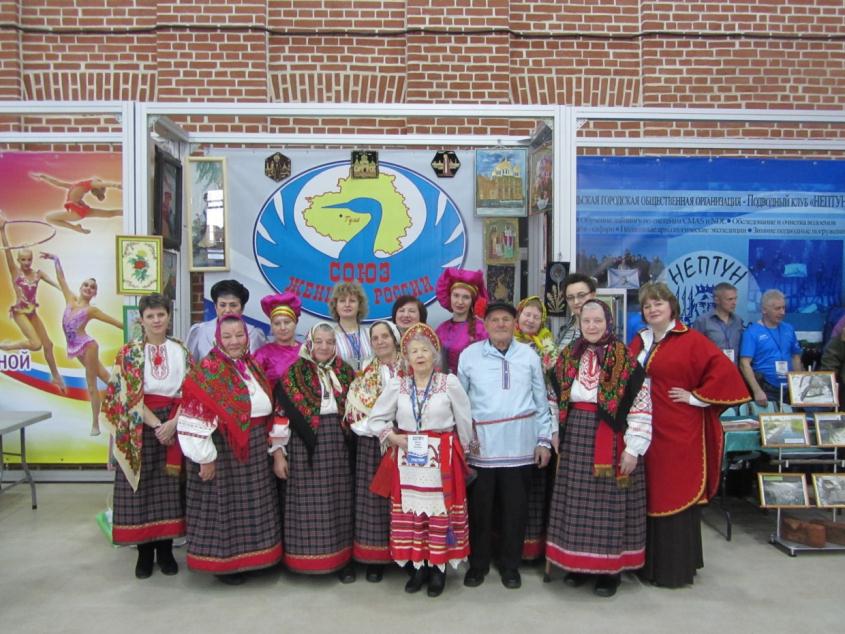 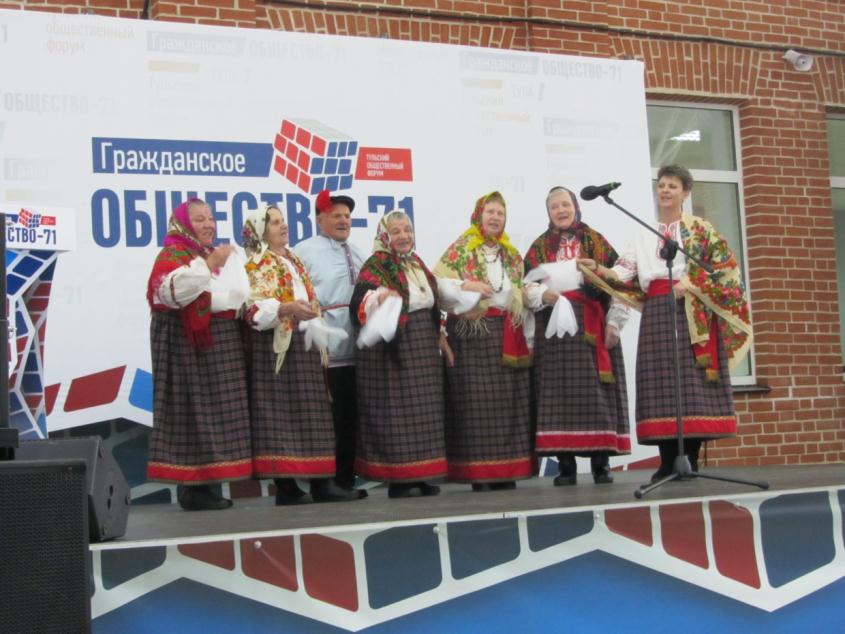 